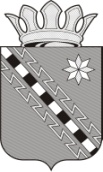 Российская Федерация Новгородская областьАДМИНИСТРАЦИЯ МАЛОВИШЕРСКОГО МУНИЦИПАЛЬНОГО РАЙОНАПОСТАНОВЛЕНИЕг. Малая ВишераПОСТАНОВЛЯЮ:Внести изменения в муниципальную программу «Развитие физической культуры и спорта Маловишерского муниципального района на 2014-2024 годы», утверждённую постановлением Администрации муниципального района от 31.12.2013 № 1032 (далее Программа):1.1.Изложить в Паспорте Программы пункт  7 «Объемы и источники финансирования муниципальной программы в целом и по годам реализации (тыс.руб.)»  в редакции:1.2.  Изложить раздел «IV  Мероприятия муниципальной программы» в прилагаемой редакции (приложение №1 к постановлению);1.3. В разделе «V  Подпрограмма «Развитие физической культуры и массового спорта на территории Маловишерского района»  Программы:1.3.1. Изложить пункт 4 «Объемы и источники финансирования подпрограммы в целом и по годам реализации (тыс.руб.)» паспорта подпрограммы  в редакции:1.3.2. Изложить  мероприятия подпрограммы  в прилагаемой редакции (приложение № 2 к постановлению);1.4 В разделе «VI  Подпрограмма «Обеспечение реализации муниципальной программы «Развитие физической культуры и спорта Маловишерского муниципального района на 2014-2024 годы»  Программы:1.4.1. Изложить пункт 4 «Объемы и источники финансирования подпрограммы в целом и по годам реализации (тыс.руб.)» паспорта подпрограммы  в редакции:		1.4.2. Изложить  мероприятия подпрограммы  в прилагаемой редакции (приложение № 3 к постановлению).2. Опубликовать постановление в бюллетене «Возрождение»Глава администрации   Н.А.МасловПроект подготовила: Волова Альбина Ашотовна , 33790Дело-1,Комитет спрта-1,Юрид.отдел-1Согласовано:Председатель комитета финансов                                         И.Г. КузановаЗав. юридическим отделом                                               Е.В.ФилимоноваIV. Мероприятия муниципальной программы                                             Мероприятия подпрограммы «Развитие физической культуры и массового спорта на территории Маловишерского района» Мероприятия  подпрограммы «Обеспечение  реализации  муниципальной программы   «Развитие физической  культуры и  спорта Маловишерского  муниципального  района на 2014-2024 годы»от №О внесении изменений в муниципальную программу «Развитие физической культуры и спорта Маловишерского муниципального района на  2014-2024 годы»ГодИсточник финансированияИсточник финансированияИсточник финансированияИсточник финансированияИсточник финансированияИсточник финансированияГодбюджет муниципального районафедеральный бюджетобластной бюджетбюджеты поселенийвнебюджетные средствавсего20144114,8-34,3--4149,120154107,7-621,8--4729,520166520,4-539,1--7059,520176650,4-1530,6-901,79082,720186262,9-1791,2597,11141,19792,320196976,81685,7563,61275,010501,120207203,61958,0389,01315,010865,620216412,00,00,01320,0773220226412,00,00,01325,0773720236412,00,00,01330,0774220246412,00,00,01335,07747ВСЕГО67484,68160,71549,79942,887137,8ГодИсточник финансированияИсточник финансированияИсточник финансированияИсточник финансированияИсточник финансированияИсточник финансированияГодбюджет муници-пального районафедеральный бюджетобластной бюджетбюджеты поселенийвнебюджетные средствавсего123456720142739,4-15,3--2754,720152434,8-604,3--3039,120164947,4-539,1--5486,520175040,5-1522,1-901,77464,320184895,6-1791,2597,11141,1842520195732,2-1685,7563,61275,09256,520205724,1-1958,0389,01315,09386,120214932,5-0,00,01320,06252,520224932,5-0,00,01325,06257,520234932,5-0,00,01330,06262,520244932,5-0,00,01335,06267,5ВСЕГО51244-8115,71549,79942,870852,2ГодИсточник финансированияИсточник финансированияИсточник финансированияИсточник финансированияИсточник финансированияИсточник финансированияГодбюджет муници- пального районафедеральный бюджетобластной бюджетбюджеты поселенийвнебюд- жетные средствавсего20141375,4-19,0--1394,420151672,9-17,5--1690,420161573----157320171609,9-8,5--1618,420181367,3----1367,320191244,6----1244,620201479,5----1479,520211479,5---1479,520221479,5----1479,520231479,5----1479,520241479,5----1479,5ВСЕГО16240,6-45,0--16285,6Приложение № 1к постановлению Администрации муниципального  района                    от      №  №п/пНаименованиемероприятияИсполнитель(соисполнитель)СрокреализацииЦелевойпоказатель(номерцелевогопоказате-ля из паспортамуниципальной программыИсточники финансиро-ванияОбъем финансирования по годам (тыс.руб.)Объем финансирования по годам (тыс.руб.)Объем финансирования по годам (тыс.руб.)Объем финансирования по годам (тыс.руб.)Объем финансирования по годам (тыс.руб.)Объем финансирования по годам (тыс.руб.)Объем финансирования по годам (тыс.руб.)Объем финансирования по годам (тыс.руб.)Объем финансирования по годам (тыс.руб.)Объем финансирования по годам (тыс.руб.)Объем финансирования по годам (тыс.руб.)№п/пНаименованиемероприятияИсполнитель(соисполнитель)СрокреализацииЦелевойпоказатель(номерцелевогопоказате-ля из паспортамуниципальной программыИсточники финансиро-вания20142015201620172018201920202021202220232024123445667891011121313141516171.Задача 1: Развитие физической культуры и массового спорта на территории Маловишерского района                                                Задача 2: Развитие инфраструктуры отрасли физической культуры и спортаЗадача 1: Развитие физической культуры и массового спорта на территории Маловишерского района                                                Задача 2: Развитие инфраструктуры отрасли физической культуры и спортаЗадача 1: Развитие физической культуры и массового спорта на территории Маловишерского района                                                Задача 2: Развитие инфраструктуры отрасли физической культуры и спортаЗадача 1: Развитие физической культуры и массового спорта на территории Маловишерского района                                                Задача 2: Развитие инфраструктуры отрасли физической культуры и спортаЗадача 1: Развитие физической культуры и массового спорта на территории Маловишерского района                                                Задача 2: Развитие инфраструктуры отрасли физической культуры и спортаЗадача 1: Развитие физической культуры и массового спорта на территории Маловишерского района                                                Задача 2: Развитие инфраструктуры отрасли физической культуры и спортаЗадача 1: Развитие физической культуры и массового спорта на территории Маловишерского района                                                Задача 2: Развитие инфраструктуры отрасли физической культуры и спортаЗадача 1: Развитие физической культуры и массового спорта на территории Маловишерского района                                                Задача 2: Развитие инфраструктуры отрасли физической культуры и спортаЗадача 1: Развитие физической культуры и массового спорта на территории Маловишерского района                                                Задача 2: Развитие инфраструктуры отрасли физической культуры и спортаЗадача 1: Развитие физической культуры и массового спорта на территории Маловишерского района                                                Задача 2: Развитие инфраструктуры отрасли физической культуры и спортаЗадача 1: Развитие физической культуры и массового спорта на территории Маловишерского района                                                Задача 2: Развитие инфраструктуры отрасли физической культуры и спортаЗадача 1: Развитие физической культуры и массового спорта на территории Маловишерского района                                                Задача 2: Развитие инфраструктуры отрасли физической культуры и спортаЗадача 1: Развитие физической культуры и массового спорта на территории Маловишерского района                                                Задача 2: Развитие инфраструктуры отрасли физической культуры и спортаЗадача 1: Развитие физической культуры и массового спорта на территории Маловишерского района                                                Задача 2: Развитие инфраструктуры отрасли физической культуры и спортаЗадача 1: Развитие физической культуры и массового спорта на территории Маловишерского района                                                Задача 2: Развитие инфраструктуры отрасли физической культуры и спортаЗадача 1: Развитие физической культуры и массового спорта на территории Маловишерского района                                                Задача 2: Развитие инфраструктуры отрасли физической культуры и спортаЗадача 1: Развитие физической культуры и массового спорта на территории Маловишерского района                                                Задача 2: Развитие инфраструктуры отрасли физической культуры и спортаЗадача 1: Развитие физической культуры и массового спорта на территории Маловишерского района                                                Задача 2: Развитие инфраструктуры отрасли физической культуры и спортаЗадача 1: Развитие физической культуры и массового спорта на территории Маловишерского района                                                Задача 2: Развитие инфраструктуры отрасли физической культуры и спорта1.1.Реализация  подпрограммы «Развитие физической культуры и массового спорта на территории Маловишерского  районакомитет,ГОБУЗ «Маловишерская ЦРБ»ОГАУ «Агентство информационных коммуникаций»,комитет     образования и молодежной политики Администрации муниципального района,комитет культуры Администрации муниципального района2014-2024 годы2014-2024 годы1.1.1, 1.1.2, 1.2.1, 1.2.2бюджет муниципального районаобластной бюджетбюджеты поселенийвнебюджетные средствабюджет муниципального районаобластной бюджетбюджеты поселенийвнебюджетные средства2739,415,32434,8604,34947,4539,15040,51522,1901,74895,61791,2597,11141,16976,81685,7563,61275,05724,11958,0389,01315,05724,11958,0389,01315,04932,5001320,04932,5001325,04932,5001330,04932,5001335,02.Задача3. Повышение эффективности управления развитием отрасли физической культуры и спортаЗадача3. Повышение эффективности управления развитием отрасли физической культуры и спортаЗадача3. Повышение эффективности управления развитием отрасли физической культуры и спортаЗадача3. Повышение эффективности управления развитием отрасли физической культуры и спортаЗадача3. Повышение эффективности управления развитием отрасли физической культуры и спортаЗадача3. Повышение эффективности управления развитием отрасли физической культуры и спортаЗадача3. Повышение эффективности управления развитием отрасли физической культуры и спортаЗадача3. Повышение эффективности управления развитием отрасли физической культуры и спортаЗадача3. Повышение эффективности управления развитием отрасли физической культуры и спортаЗадача3. Повышение эффективности управления развитием отрасли физической культуры и спортаЗадача3. Повышение эффективности управления развитием отрасли физической культуры и спортаЗадача3. Повышение эффективности управления развитием отрасли физической культуры и спортаЗадача3. Повышение эффективности управления развитием отрасли физической культуры и спортаЗадача3. Повышение эффективности управления развитием отрасли физической культуры и спортаЗадача3. Повышение эффективности управления развитием отрасли физической культуры и спортаЗадача3. Повышение эффективности управления развитием отрасли физической культуры и спортаЗадача3. Повышение эффективности управления развитием отрасли физической культуры и спортаЗадача3. Повышение эффективности управления развитием отрасли физической культуры и спортаЗадача3. Повышение эффективности управления развитием отрасли физической культуры и спорта2.1. Реализация подпрограммы «Обеспечение  реализации  муниципальной программы   «Развитие физической  культуры и  спорта Маловишерского  муниципального  района на 2014-2024 годы»комитет2014-2024 годы1.3.11.3.11.3.1бюджет муниципального районаобластной бюджет1375,419,01672,917,51573,001609,98,51367,201244,601244,601479,501479,501479,501479,501479,50Приложение №2к постановлению Администрации муниципального  района                    от           № №п/пНаименование мероприятияИсполнитель мероприятияСрок реализацииЦелевой показатель (номер целевого показателя из паспорта подпрограммыИсточники финансированияОбъем финансирования по годам (тыс.руб.)Объем финансирования по годам (тыс.руб.)Объем финансирования по годам (тыс.руб.)Объем финансирования по годам (тыс.руб.)Объем финансирования по годам (тыс.руб.)Объем финансирования по годам (тыс.руб.)Объем финансирования по годам (тыс.руб.)Объем финансирования по годам (тыс.руб.)Объем финансирования по годам (тыс.руб.)Объем финансирования по годам (тыс.руб.)Объем финансирования по годам (тыс.руб.)№п/пНаименование мероприятияИсполнитель мероприятияСрок реализацииЦелевой показатель (номер целевого показателя из паспорта подпрограммыИсточники финансирования2014201520162017201820192020202120222023202412345678910111213141516171.Задача 1: Развитие физической культуры и массового спорта на территории Маловишерского районаЗадача 1: Развитие физической культуры и массового спорта на территории Маловишерского районаЗадача 1: Развитие физической культуры и массового спорта на территории Маловишерского районаЗадача 1: Развитие физической культуры и массового спорта на территории Маловишерского районаЗадача 1: Развитие физической культуры и массового спорта на территории Маловишерского районаЗадача 1: Развитие физической культуры и массового спорта на территории Маловишерского районаЗадача 1: Развитие физической культуры и массового спорта на территории Маловишерского районаЗадача 1: Развитие физической культуры и массового спорта на территории Маловишерского районаЗадача 1: Развитие физической культуры и массового спорта на территории Маловишерского районаЗадача 1: Развитие физической культуры и массового спорта на территории Маловишерского районаЗадача 1: Развитие физической культуры и массового спорта на территории Маловишерского районаЗадача 1: Развитие физической культуры и массового спорта на территории Маловишерского районаЗадача 1: Развитие физической культуры и массового спорта на территории Маловишерского районаЗадача 1: Развитие физической культуры и массового спорта на территории Маловишерского районаЗадача 1: Развитие физической культуры и массового спорта на территории Маловишерского районаЗадача 1: Развитие физической культуры и массового спорта на территории Маловишерского района1.1.Организация и проведение спортивных соревнований согласно ежегодному календарному плану спортивных мероприятий, проводимых комитетомкомитетГОБУЗ «Маловишерская районная больница» ,ОГАУ «Агентство информационных коммуникаций» 2014-2024 годы1.1, 1.2бюджет муници-пального районабюджеты поселений315,8391,0480,4636,070,0597,1213,8563,670,0389,070,0070,0070,0070,001.2.Приобретение спортивного 
инвентаря, спортивного оборудования для организации проведения официальных региональных и межмуниципальных физку-льтурных мероприятий и спортивных мероприятий, 
проводимых на территории 
районакомитет2014-2024 годы1.1, 1.2бюджет муници-пального района115,2120,062,6000000001.3.Содержание официального сайта. Организация разме-щения тематических теле- и радиопрограмм, размещения информации об официаль-ных международных, всероссийских, межрегио-нальных, региональных и межмуниципальных физку-льтурных мероприятиях и спортивных мероприятиях, проводимых в районекомитет,комитет образования и молодежной политики Администрации муниципального района,комитет культуры Администрации муниципального района,ОГАУ «Агентство информационных коммуникаций» 2014-2024 годы1.1, 1.2бюджет муници-пального района000000000001.4.Организация присвоения массовых спортивных разрядов.комитет2014-2024 годы1.1, 1.2областной бюджет15,30000000000Задача 2: Развитие инфраструктуры отрасли физической культуры и спортаЗадача 2: Развитие инфраструктуры отрасли физической культуры и спортаЗадача 2: Развитие инфраструктуры отрасли физической культуры и спортаЗадача 2: Развитие инфраструктуры отрасли физической культуры и спортаЗадача 2: Развитие инфраструктуры отрасли физической культуры и спортаЗадача 2: Развитие инфраструктуры отрасли физической культуры и спортаЗадача 2: Развитие инфраструктуры отрасли физической культуры и спортаЗадача 2: Развитие инфраструктуры отрасли физической культуры и спортаЗадача 2: Развитие инфраструктуры отрасли физической культуры и спортаЗадача 2: Развитие инфраструктуры отрасли физической культуры и спортаЗадача 2: Развитие инфраструктуры отрасли физической культуры и спортаЗадача 2: Развитие инфраструктуры отрасли физической культуры и спортаЗадача 2: Развитие инфраструктуры отрасли физической культуры и спортаЗадача 2: Развитие инфраструктуры отрасли физической культуры и спортаЗадача 2: Развитие инфраструктуры отрасли физической культуры и спортаЗадача 2: Развитие инфраструктуры отрасли физической культуры и спорта2.1.Ремонт учреждений физической культуры и спортакомитет2014-2024 годы1.1, 1.2, 2.1, 2.2бюджет муниципального района000000000002.2.Разработка проектно-сметной документации и строительство новых спортивных плоскостных сооруженийкомитет2014-2024 годы1.1, 1.2, 2.1, 2.2бюджет муниципального района000000000002.3.Предоставление субсидии  муниципальному автономному учреждению спорта «Спортивно-культурный центр» на финансовое обеспечение муниципального заданиякомитет2014-2024годы1.1, 1.2, 2.1, 2.2бюджет муниципального районаобластной бюджет2308,401923,8604,3605,0259,400000000000000002.4.Предоставление субсидии  муниципальному автономному учреждению Спортивная школа "Арена МВ" на финансовое обеспечение муниципального заданиякомитет2016-2024 годы1.1, 1.2, 2.1, 2.2бюджет муниципального районаобластной бюджетвнебюджетные средства00003799,4279,74404,51522,1901,74825,61791,21141,15518,41685,71275,05654,11958,01315,04862,501320,04862,501325,04862,501330,04862,501335,0Приложение №3к постановлению Администрации муниципального  района                    от           № №п/пНаименование мероприятияИсполнительСрок реализацииЦелевой показатель (номер целевого показателя из паспорта подпрограммыИсточники финансированияОбъем финансирования по годам (тыс.руб.)Объем финансирования по годам (тыс.руб.)Объем финансирования по годам (тыс.руб.)Объем финансирования по годам (тыс.руб.)Объем финансирования по годам (тыс.руб.)Объем финансирования по годам (тыс.руб.)Объем финансирования по годам (тыс.руб.)Объем финансирования по годам (тыс.руб.)Объем финансирования по годам (тыс.руб.)Объем финансирования по годам (тыс.руб.)Объем финансирования по годам (тыс.руб.)№п/пНаименование мероприятияИсполнительСрок реализацииЦелевой показатель (номер целевого показателя из паспорта подпрограммыИсточники финансирования201420152016201720182019202020212022202320241.Задача 1. Повышение эффективности управления развитием отрасли физической культуры и спортаЗадача 1. Повышение эффективности управления развитием отрасли физической культуры и спортаЗадача 1. Повышение эффективности управления развитием отрасли физической культуры и спортаЗадача 1. Повышение эффективности управления развитием отрасли физической культуры и спортаЗадача 1. Повышение эффективности управления развитием отрасли физической культуры и спортаЗадача 1. Повышение эффективности управления развитием отрасли физической культуры и спортаЗадача 1. Повышение эффективности управления развитием отрасли физической культуры и спортаЗадача 1. Повышение эффективности управления развитием отрасли физической культуры и спортаЗадача 1. Повышение эффективности управления развитием отрасли физической культуры и спортаЗадача 1. Повышение эффективности управления развитием отрасли физической культуры и спортаЗадача 1. Повышение эффективности управления развитием отрасли физической культуры и спортаЗадача 1. Повышение эффективности управления развитием отрасли физической культуры и спортаЗадача 1. Повышение эффективности управления развитием отрасли физической культуры и спортаЗадача 1. Повышение эффективности управления развитием отрасли физической культуры и спортаЗадача 1. Повышение эффективности управления развитием отрасли физической культуры и спортаЗадача 1. Повышение эффективности управления развитием отрасли физической культуры и спорта1.1.Кадровое, материально-техническое и хозяйственное обеспечение деятельности комитета комитет2014-2024 годы1.1бюджет муниципального районаобластной бюджет1375,419,01672,917,51573,001609,98,51367,301244,601479,501479,501479,501479,501479,50